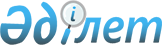 Павлодар аудандық мәслихатының 2017 жылғы 21 желтоқсандағы "2018 - 2020 жылдарға арналған Павлодар аудандық бюджет туралы" № 25/136 шешіміне өзгерістер мен толықтырулар енгізу туралыПавлодар облысы Павлодар аудандық мәслихатының 2018 жылғы 29 маусымдағы № 35/182 шешімі. Павлодар облысының Әділет департаментінде 2018 жылғы 17 шілдеде № 6023 болып тіркелді
      Қазақстан Республикасының 2008 жылғы 4 желтоқсандағы Бюджет кодексінің 106-бабы 4-тармағына, Қазақстан Республикасының 2001 жылғы 23 қаңтардағы "Қазақстан Республикасындағы жергілікті мемлекеттік басқару және өзін-өзі басқару туралы" Заңының 6-бабы 1-тармағы 1) тармақшасына сәйкес, Павлодар аудандық мәслихаты ШЕШІМ ҚАБЫЛДАДЫ:
      1. Павлодар аудандық мәслихатының 2017 жылғы 21 желтоқсандағы "2018-2020 жылдарға арналған Павлодар аудандық бюджет туралы" № 25/136 шешіміне (Нормативтік құқықтық актілерді мемлекеттік тіркеу тізілімінде № 5757 болып тіркелген, 2018 жылғы 3 қаңтарда Қазақстан Республикасы нормативтік құқықтық актілерінің электрондық түрдегі эталондық бақылау банкінде жарияланған) келесі өзгерістер мен толықтырулар енгізілсін:
      1- тармақта:
      1) тармақшада:
      "4 624 765" сандары "5 298 701" сандарымен ауыстырылсын;
      "651 610" сандары "671 768" сандарымен ауыстырылсын;
      "14 405" сандары "25 153" сандарымен ауыстырылсын;
      "3 936 048" сандары "4 579 078" сандарымен ауыстырылсын;
      2) тармақшада "4 673 020" сандары "5 347 025" сандарымен ауыстырылсын;
      3) тармақшада:
      "12 831" сандары "12 876" сандарымен ауыстырылсын;
      "23 648" сандары "23 603" сандарымен ауыстырылсын;
      4) тармақшасы келесі редакцияда жазылсын:
      "4) қаржы активтерімен операциялар бойынша сальдо – -69 мың теңге, соның ішінде:
      мемлекеттің қаржы активтерін сатудан түсетін түсімдер – 69 мың теңге;";
      5) тармақшада "-61 086" сандары "-61 131" сандарымен ауыстырылсын;
      6) тармақшада "61 086" сандары "61 131" сандарымен ауыстырылсын;
      10-тармақта:
      "146 056" сандары "102 525" сандарымен ауыстырылсын;
      "27 660" сандары "40 450" сандарымен ауыстырылсын;
      төртінші абзац алып тасталсын;
      келесі мазмұндағы абзацтармен толықтырылсын:
      "71 463 мың теңге – мектепке дейінгі тәрбиелеу және оқыту және мектепке дейінгі тәрбиелеу және оқыту ұйымдарында медициналық қызмет көрсетуді ұйымдастыруға;
      4 000 мың теңге – елді мекендердің санитариясын қамтамасыз етуге.";
      көрсетілген шешімнің 1, 5, 6-қосымшалары осы шешімнің 1, 2, 3-қосымшаларына сәйкес жаңа редакцияда жазылсын.".
      2. Осы шешімнің орындалуын бақылау аудандық мәслихаттың бюджет мәселелері жөніндегі тұрақты комиссиясына жүктелсін.
      3. Осы шешім 2018 жылғы 1 қаңтардан бастап қолданысқа енгізіледі. 2018 жылға арналған аудандық бюджет туралы
(өзгерістермен және толықтырулармен) 2018 жылға арналған ауыл және ауылдық округтердiң
қимасындағы ағымдағы бюджеттiк бағдарламалардың тiзбесi 2018 жылға арналған жергілікті өзін-өзі басқару
органдарына трансферттер сомаларын бөлу
					© 2012. Қазақстан Республикасы Әділет министрлігінің «Қазақстан Республикасының Заңнама және құқықтық ақпарат институты» ШЖҚ РМК
				
      Сессия төрайымы

Ә. Абылғазинова

      Мәслихат хатшысы

А. Шайхимов
Павлодар аудандық
мәслихатының
2018 жылғы 29 маусымдағы
№ 35/182 шешіміне
1-қосымшаПавлодар аудандық
мәслихатының 2017 жылғы
21 желтоқсандағы
"2018 - 2020 жылдарға арналған
Павлодар аудандық
бюджет туралы"
№ 25/136 шешіміне
1-қосымша
Санаты
Санаты
Санаты
Санаты
Сомасы (мың теңге)
Сыныбы
Сыныбы
Сыныбы
Сомасы (мың теңге)
Ішкі сыныбы
Ішкі сыныбы
Сомасы (мың теңге)
Атауы
Сомасы (мың теңге)
1
2
3
4
5 
1. Кірістер
5 298 701
1
Салықтық түсімдер
671 768
01
Табыс салығы
295 498
2
Жеке табыс салығы
295 498
03
Әлеуметтік салық
196 305
1
Әлеуметтік салық
196 305
04
Меншікке салынатын салықтар
159 622
1
Мүлікке салынатын салықтар
139 182
3
Жер салығы
4 630
4
Көлік құралдарына салынатын салық
11 500
5
Бірыңғай жер салығы
4 310
05
Тауарларға, жұмыстарға және қызметтерге салынатын ішкі салықтар
14 666
2
Акциздер
716
3
Табиғи және басқада ресурстарды пайдаланғаны үшін түсетін түсімдер
6 698
4
Кәсіпкерлік және кәсіби қызметті жүргізгені үшін алынатын алымдар
7 252
08
Заңдық маңызы бар әрекеттерді жасағаны және (немесе) оған уәкілеттігі бар мемлекеттік органдар немесе лауазымды адамдар құжаттар бергені үшін алынатын міндетті төлемдер
5 677
1
Мемлекеттік баж
5 677
2
Салықтық емес түсімдер
25 153
01
Мемлекеттік меншіктен түсетін кірістер
4 271
1
Мемлекеттік кәсіпорындардың таза кірісі бөлігінің түсімдері
2
4
Мемлекет меншігінде тұрған, заңды тұлғалардағы қатысу үлесіне кірістер
50
5
Мемлекет меншігіндегі мүлікті жалға беруден түсетін кірістер
4 178
7
Мемлекеттік бюджеттен берілген кредиттер бойынша сыйақылар 
28
9
Мемлекет меншігінен түсетін басқа да кірістер
13
04
Мемлекеттік бюджеттен қаржыландырылатын, сондай-ақ Қазақстан Республикасы Ұлттық Банкінің бюджетінен (шығыстар сметасынан) қамтылатын және қаржыландырылатын мемлекеттік мекемелер салатын айыппұлдар, өсімпұлдар, санкциялар, өндіріп алулар
180
1
Мұнай секторы ұйымдарынан түсетін түсімдерді қоспағанда, мемлекеттік бюджеттен қаржыландырылатын, сондай-ақ Қазақстан Республикасы Ұлттық Банкінің бюджетінен (шығыстар сметасынан) қамтылатын және қаржыландырылатын мемлекеттік мекемелер салатын айыппұлдар, өсімпұлдар, санкциялар, өндіріп алулар
180
06
Басқа да салықтық емес түсімдер
20 702
1
Басқа да салықтық емес түсімдер
20 702
3
Негізгі капиталды сатудан түсетін түсімдер
22 702
01
Мемлекеттік мекемелерге бекітілген мемлекеттік мүлікті сату
14 299
1
Мемлекеттік мекемелерге бекітілген мемлекеттік мүлікті сату
14 299
03
Жерді және материалдық емес активтерді сату
8 403
1
Жерді сату
6 169
2
Материалдық емес активтерді сату 
2 234
4
Трансферттердің түсімдері
4 579 078
02
Мемлекеттік басқарудың жоғары тұрған органдарынан түсетін трансферттер
4 579 078
2
Облыстық бюджеттен түсетін трансферттер
4 579 078
Функционалдық топ
Функционалдық топ
Функционалдық топ
Функционалдық топ
Функционалдық топ
Сомасы (мың теңге)
Функционалдық кіші топ
Функционалдық кіші топ
Функционалдық кіші топ
Функционалдық кіші топ
Сомасы (мың теңге)
Бюджеттік бағдарламалардың әкімшісі
Бюджеттік бағдарламалардың әкімшісі
Бюджеттік бағдарламалардың әкімшісі
Сомасы (мың теңге)
Бағдарлама
Бағдарлама
Сомасы (мың теңге)
Атауы
Сомасы (мың теңге)
1
2
3
4
5
6 
2. Шығындар
5 347 025
01
Жалпы сипаттағы мемлекеттік қызметтер
457 347
1
Мемлекеттiк басқарудың жалпы функцияларын орындайтын өкiлдi, атқарушы және басқа органдар
231 808
112
Аудан (облыстық маңызы бар қала) мәслихатының аппараты
26 826
001
Аудан (облыстық маңызы бар қала) мәслихатының қызметін қамтамасыз ету жөніндегі қызметтер
19 013
003
Мемлекеттік органның күрделі шығыстары
7 813
122
Аудан (облыстық маңызы бар қала) әкімінің аппараты
143 969
001
Аудан (облыстық маңызы бар қала) әкімінің қызметін қамтамасыз ету жөніндегі қызметтер
96 077
003
Мемлекеттік органның күрделі шығыстары
45 092
113
Жергілікті бюджеттерден берілетін ағымдағы нысаналы трансферттер
2 800
123
Қаладағы аудан, аудандық маңызы бар қала, кент, ауыл, ауылдық округ әкімінің аппараты
61 013
001
Қаладағы аудан, аудандық маңызы бар қала, кент, ауыл, ауылдық округ әкімінің қызметін қамтамасыз ету жөніндегі қызметтер
59 544
032
Ведомстволық бағыныстағы мемлекеттік мекемелерінің және ұйымдарының күрделі шығыстары
1 469
2
Қаржылық қызмет
33 600
452
Ауданның (облыстық маңызы бар қаланың) қаржы бөлімі
33 600
001
Ауданның (облыстық маңызы бар қаланың) бюджетін орындау және коммуналдық меншігін басқару саласындағы мемлекеттік саясатты іске асыру жөніндегі қызметтер 
18 981
003
Салық салу мақсатында мүлікті бағалауды жүргізу
954
010
Жекешелендіру, коммуналдық меншікті басқару, жекешелендіруден кейінгі қызмет және осыған байланысты дауларды реттеу
1 465
018
Мемлекеттік органның күрделі шығыстары
12 200
5
Жоспарлау және статистикалық қызмет
27 614
453
Ауданның (облыстық маңызы бар қаланың) экономика және бюджеттік жоспарлау бөлімі
27 614
001
Экономикалық саясатты, мемлекеттік жоспарлау жүйесін қалыптастыру және дамыту саласындағы мемлекеттік саясатты іске асыру жөніндегі қызметтер
19 891
004
Мемлекеттік органның күрделі шығыстары
7 723
9
Жалпы сипаттағы өзге де мемлекеттiк қызметтер
164 325
454
Ауданның (облыстық маңызы бар қаланың) кәсіпкерлік және ауыл шаруашылығы бөлімі
18 871
001
Жергілікті деңгейде кәсіпкерлікті және ауыл шаруашылығын дамыту саласындағы мемлекеттік саясатты іске асыру жөніндегі қызметтер
18 671
007
Мемлекеттік органның күрделі шығыстары
200
458
Ауданның (облыстық маңызы бар қаланың) тұрғын үй-коммуналдық шаруашылығы, жолаушылар көлігі және автомобиль жолдары бөлімі
140 454
001
Жергілікті деңгейде тұрғын үй-коммуналдық шаруашылығы, жолаушылар көлігі және автомобиль жолдары саласындағы мемлекеттік саясатты іске асыру жөніндегі қызметтер
12 429
113
Жергілікті бюджеттерден берілетін ағымдағы нысаналы трансферттер
128 025
472
Ауданның (облыстық маңызы бар қаланың) құрылыс, сәулет және қала құрылысы бөлімі
5 000
040
Мемлекеттік органдардың объектілерін дамыту
5 000
02
Қорғаныс
27 708
1
Әскери мұқтаждар
8 927
122
Аудан (облыстық маңызы бар қала) әкімінің аппараты
8 927
005
Жалпыға бірдей әскери міндетті атқару шеңберіндегі іс-шаралар
8 927
2
Төтенше жағдайлар жөнiндегi жұмыстарды ұйымдастыру
18 781
122
Аудан (облыстық маңызы бар қала) әкімінің аппараты
18 781
006
Аудан (облыстық маңызы бар қала) ауқымындағы төтенше жағдайлардың алдын алу және оларды жою
794
007
Аудандық (қалалық) ауқымдағы дала өрттерінің, сондай-ақ мемлекеттік өртке қарсы қызмет органдары құрылмаған елдi мекендерде өрттердің алдын алу және оларды сөндіру жөніндегі іс-шаралар
17 987
04
Бiлiм беру
2 547 072
1
Мектепке дейiнгi тәрбие және оқыту
217 099
123
Қаладағы аудан, аудандық маңызы бар қала, кент, ауыл, ауылдық округ әкімінің аппараты
9 022
004
Мектепке дейінгі тәрбие мен оқыту ұйымдарының қызметін қамтамасыз ету
9 022
464
Ауданның (облыстық маңызы бар қаланың) білім бөлімі
208 077
009
Мектепке дейінгі тәрбие мен оқыту ұйымдарының қызметін қамтамасыз ету
52 902
040
Мектепке дейінгі білім беру ұйымдарында мемлекеттік білім беру тапсырысын іске асыруға
155 175
2
Бастауыш, негізгі орта және жалпы орта білім беру
2 077 330
123
Қаладағы аудан, аудандық маңызы бар қала, кент, ауыл, ауылдық округ әкімінің аппараты
3 597
005
Ауылдық жерлерде балаларды мектепке дейін тегін алып баруды және кері алып келуді ұйымдастыру
3 597
464
Ауданның (облыстық маңызы бар қаланың) білім бөлімі
2 008 367
003
Жалпы білім беру
1 983 140
006
Балаларға қосымша білім беру 
25 227
472
Ауданның (облыстық маңызы бар қаланың) құрылыс, сәулет және қала құрылысы бөлімі
1 500
022
Бастауыш, негізгі орта және жалпы орта білім беру объектілерін салу және реконструкциялау
1 500
804
Ауданның (облыстық маңызы бар қаланың) дене тәрбиесі, спорт және туризм бөлімі
63 866
017
Балалар мен жасөспірімдерге спорт бойынша қосымша білім беру
63 866
9
Бiлiм беру саласындағы өзге де қызметтер
252 643
464
Ауданның (облыстық маңызы бар қаланың) білім бөлімі
252 643
001
Жергілікті деңгейде білім беру саласындағы мемлекеттік саясатты іске асыру жөніндегі қызметтер
21 599
005
Ауданның (облыстық маңызы бар қаланың) мемлекеттік білім беру мекемелер үшін оқулықтар мен оқу-әдiстемелiк кешендерді сатып алу және жеткізу
43 192
007
Аудандық (қалалық) ауқымдағы мектеп олимпиадаларын және мектептен тыс іс-шараларды өткiзу
6 755
015
Жетім баланы (жетім балаларды) және ата-аналарының қамқорынсыз қалған баланы (балаларды) күтіп-ұстауға қамқоршыларға (қорғаншыларға) ай сайынға ақшалай қаражат төлемі
16 479
067
Ведомстволық бағыныстағы мемлекеттік мекемелерінің және ұйымдарының күрделі шығыстары
93 155
113
Ведомстволық бағыныстағы мемлекеттік мекемелерінің және ұйымдарының күрделі шығыстары
71 463
06
Әлеуметтiк көмек және әлеуметтiк қамсыздандыру
223 759
1
Әлеуметтiк қамсыздандыру
16 371
451
Ауданның (облыстық маңызы бар қаланың) жұмыспен қамту және әлеуметтік бағдарламалар бөлімі
12 884
005
Мемлекеттік атаулы әлеуметтік көмек 
12 884
464
Ауданның (облыстық маңызы бар қаланың) білім бөлімі
3 487
030
Патронат тәрбиешілерге берілген баланы (балаларды) асырап бағу 
3 487
2
Әлеуметтік көмек
186 188
123
Қаладағы аудан, аудандық маңызы бар қала, кент, ауыл, ауылдық округ әкімінің аппараты
3 259
003
Мұқтаж азаматтарға үйінде әлеуметтік көмек көрсету
3 259
451
Ауданның (облыстық маңызы бар қаланың) жұмыспен қамту және әлеуметтік бағдарламалар бөлімі
182 929
002
Жұмыспен қамту бағдарламасы
90 442
004
Ауылдық жерлерде тұратын денсаулық сақтау, білім беру, әлеуметтік қамтамасыз ету, мәдениет, спорт және ветеринар мамандарына отын сатып алуға Қазақстан Республикасының заңнамасына сәйкес әлеуметтік көмек көрсету
4 402
007
Жергілікті өкілетті органдардың шешімі бойынша мұқтаж азаматтардың жекелеген топтарына әлеуметтік көмек
37 335
010
Үйден тәрбиеленіп оқытылатын мүгедек балаларды материалдық қамтамасыз ету
1 165
017
Мүгедектерді оңалту жеке бағдарламасына сәйкес, мұқтаж мүгедектерді міндетті гигиеналық құралдармен және ымдау тілі мамандарының қызмет көрсетуін, жеке көмекшілермен қамтамасыз ету
21 163
023
Жұмыспен қамту орталықтарының қызметін қамтамасыз ету
28 422
9
Әлеуметтiк көмек және әлеуметтiк қамтамасыз ету салаларындағы өзге де қызметтер
21 200
451
Ауданның (облыстық маңызы бар қаланың) жұмыспен қамту және әлеуметтік бағдарламалар бөлімі
21 200
001
Жергілікті деңгейде халық үшін әлеуметтік бағдарламаларды жұмыспен қамтуды қамтамасыз етуді іске асыру саласындағы мемлекеттік саясатты іске асыру жөніндегі қызметтер
20 439
011
Жәрдемақыларды және басқа да әлеуметтік төлемдерді есептеу, төлеу мен жеткізу бойынша қызметтерге ақы төлеу
761
07
Тұрғын үй-коммуналдық шаруашылық
599 776
1
Тұрғын үй шаруашылығы
44 624
458
Ауданның (облыстық маңызы бар қаланың) тұрғын үй-коммуналдық шаруашылығы, жолаушылар көлігі және автомобиль жолдары бөлімі
5 500
004
Азматтардың жекелген санаттарын тұрғын үймен қамтамасыз ету
5 500
472
Ауданның (облыстық маңызы бар қаланың) құрылыс, сәулет және қала құрылысы бөлімі
39 124
004
Инженерлік-коммуникациялық инфрақұрылымды жобалау, дамыту және (немесе) жайластыру
6 500
098
Коммуналдық тұрғын үй қорының тұрғын үйлерін сатып алу
32 624
2
Коммуналдық шаруашылық
553 152
458
Ауданның (облыстық маңызы бар қаланың) тұрғын үй-коммуналдық шаруашылығы, жолаушылар көлігі және автомобиль жолдары бөлімі
9 000
012
Сумен жабдықтау және су бұру жүйесінің жұмыс істеуі
9 000
472
Ауданның (облыстық маңызы бар қаланың) құрылыс, сәулет және қала құрылысы бөлімі
544 152
058
Елді мекендердегі сумен жабдықтау және су бұру жүйелерін дамыту
544 152
3
Елдi-мекендердi абаттандыру
2 000
458
Ауданның (облыстық маңызы бар қаланың) тұрғын үй-коммуналдық шаруашылығы, жолаушылар көлігі және автомобиль жолдары бөлімі
2 000
016
Елдi мекендердiң санитариясын қамтамасыз ету
1 000
018
Елдi мекендердi абаттандыру мен көгалдандыру 
1 000
08
Мәдениет, спорт, туризм және ақпараттық кеңістiк
258 936
1
Мәдениет саласындағы қызмет
101 353
123
Қаладағы аудан, аудандық маңызы бар қала, кент, ауыл, ауылдық округ әкімінің аппараты
41 501
006
Жергілікті деңгейде мәдени-демалыс жұмыстарын қолдау
41 501
455
Ауданның (облыстық маңызы бар қаланың) мәдениет және тілдерді дамыту бөлімі
58 352
003
Мәдени-демалыс жұмысын қолдау
58 352
472
Ауданның (облыстық маңызы бар қаланың) құрылыс, сәулет және қала құрылысы бөлімі
1 500
011
Мәдениет объектілерін дамыту
1 500
2
Спорт
19 999
123
Қаладағы аудан, аудандық маңызы бар қала, кент, ауыл, ауылдық округ әкімінің аппараты
11 423
028
Жергілікті деңгейде дене шынықтыру – сауықтыру және спорттық іс-шараларды іске асыру
11 423
472
Ауданның (облыстық маңызы бар қаланың) құрылыс, сәулет және қала құрылысы бөлімі
1 500
008
Cпорт объектілерін дамыту
1 500
804
Ауданның (облыстық маңызы бар қаланың) дене тәрбиесі, спорт және туризм бөлімі
7 076
006
Аудандық (облыстық маңызы бар қалалық) деңгейде спорттық жарыстар өткiзу
7 076
3
Ақпараттық кеңістік
46 106
455
Ауданның (облыстық маңызы бар қаланың) мәдениет және тілдерді дамыту бөлімі
33 536
006
Аудандық (қалалық) кітапханалардың жұмыс істеуі
32 036
007
Мемлекеттік тілді және Қазақстан халықтарының басқа да тілдерін дамыту
1 500
456
Ауданның (облыстық маңызы бар қаланың) ішкі саясат бөлімі
12 570
002
Мемлекеттік ақпараттық саясат жүргізу жөніндегі қызметтер
12 570
9
Мәдениет, спорт, туризм және ақпараттық кеңiстiктi ұйымдастыру жөнiндегi өзге де қызметтер
91 478
455
Ауданның (облыстық маңызы бар қаланың) мәдениет және тілдерді дамыту бөлімі
62 560
001
Жергілікті деңгейде тілдерді және мәдениетті дамыту саласындағы мемлекеттік саясатты іске асыру жөніндегі қызметтер
6 883
032
Ведомстволық бағыныстағы мемлекеттік мекемелерінің және ұйымдарының күрделі шығыстары
15 227
113
Жергілікті бюджеттерден берілетін ағымдағы нысаналы трансферттер
40 450
456
Ауданның (облыстық маңызы бар қаланың) ішкі саясат бөлімі
19 313
001
Жергілікті деңгейде ақпарат, мемлекеттілікті нығайту және азаматтардың әлеуметтік сенімділігін қалыптастыру саласында мемлекеттік саясатты іске асыру жөніндегі қызметтер
10 792
003
Жастар саясаты саласындағы іс-шараларды iске асыру
8 472
006
Мемлекеттік органның күрделі шығыстары
49
804
Ауданның (облыстық маңызы бар қаланың) дене тәрбиесі, спорт және туризм бөлімі
9 605
001
Дене тәрбиесі, спорт және туризм саласында жергілікті деңгейде мемлекеттік саясатты іске асыру бойынша қызметтер
7 105
003
Мемлекеттік органның күрделі шығыстары
500
032
Ведомстволық бағыныстағы мемлекеттік мекемелер мен ұйымдардың күрделі шығындары
2 000
10
Ауыл, су, орман, балық шаруашылығы, ерекше қорғалатын табиғи аумақтар, қоршаған ортаны және жануарлар дүниесін қорғау, жер қатынастары
211 276
1
Ауыл шаруашылығы
173 610
472
Ауданның (облыстық маңызы бар қаланың) құрылыс, сәулет және қала құрылысы бөлімі
84 365
010
Ауыл шаруашылығы объектілерін дамыту
84 365
473
Ауданның (облыстық маңызы бар қаланың) ветеринария бөлімі
89 245
001
Жергілікті деңгейде ветеринария саласындағы мемлекеттік саясатты іске асыру жөніндегі қызметтер
15 098
005
Мал көмінділерінің (биотермиялық шұңқырлардың) жұмыс істеуін қамтамасыз ету
204
006
Ауру жануарларды санитарлық союды ұйымдастыру
200
007
Қаңғыбас иттер мен мысықтарды аулауды және жоюды ұйымдастыру
1 000
010
Ауыл шаруашылығы жануарларын сәйкестендіру жөніндегі іс-шараларды өткізу
1 399
011
Эпизоотияға қарсы іс-шаралар жүргізу
67 553
047
Жануарлардың саулығы мен адамның денсаулығына қауіп төндіретін, алып қоймай залалсыздандырылған (зарарсыздандырылған) және қайта өңделген жануарлардың, жануарлардан алынатын өнімдер мен шикізаттың құнын иелеріне өтеу
3 791
6
Жер қатынастары
19 655
463
Ауданның (облыстық маңызы бар қаланың) жер қатынастары бөлімі
19 655
001
Аудан (облыстық маңызы бар қала) аумағында жер қатынастарын реттеу саласындағы мемлекеттік саясатты іске асыру жөніндегі қызметтер
12 785
006
Аудандардың, облыстық маңызы бар, аудандық маңызы бар қалалардың, кенттердiң, ауылдардың, ауылдық округтердiң шекарасын белгiлеу кезiнде жүргiзiлетiн жерге орналастыру
6 000
007
Мемлекеттік органның күрделі шығыстары
870
9
Ауыл, су, орман, балық шаруашылығы және қоршаған ортаны қорғау мен жер қатынастары саласындағы өзге де қызметтер
18 011
453
Ауданның (облыстық маңызы бар қаланың) экономика және бюджеттік жоспарлау бөлімі
18 011
099
Мамандардың әлеуметтік көмек көрсетуі жөніндегі шараларды іске асыру
18 011
11
Өнеркәсіп, сәулет, қала құрылысы және құрылыс қызметі
14 177
2
Сәулет, қала құрылысы және құрылыс қызметі
14 177
472
Ауданның (облыстық маңызы бар қаланың) құрылыс, сәулет және қала құрылысы бөлімі
14 177
001
Жергілікті деңгейде құрылыс, сәулет және қала құрылысы саласындағы мемлекеттік саясатты іске асыру жөніндегі қызметтер
14 177
12
Көлік және коммуникация
465 634
1
Автомобиль көлігі
462 374
458
Ауданның (облыстық маңызы бар қаланың) тұрғын үй-коммуналдық шаруашылығы, жолаушылар көлігі және автомобиль жолдары бөлімі
462 374
023
Автомобиль жолдарының жұмыс істеуін қамтамасыз ету
23 483
045
Аудандық маңызы бар автомобиль жолдарын және елді-мекендердің көшелерін күрделі және орташа жөндеу
63 370
051
Көлiк инфрақұрылымының басым жобаларын іске асыру
375 521
9
Көлiк және коммуникациялар саласындағы басқа да қызметтер
3 260
458
Ауданның (облыстық маңызы бар қаланың) тұрғын үй-коммуналдық шаруашылығы, жолаушылар көлігі және автомобиль жолдары бөлімі
3 260
037
Әлеуметтік маңызы бар қалалық (ауылдық), қала маңындағы және ауданішілік қатынастар бойынша жолаушылар тасымалдарын субсидиялау
3 260
13
Басқалар
112 095
3
Кәсiпкерлiк қызметтi қолдау және бәсекелестікті қорғау
98 395
454
Ауданның (облыстық маңызы бар қаланың) кәсіпкерлік және ауыл шаруашылығы бөлімі
395
006
Кәсіпкерлік қызметті қолдау
395
472
Ауданның (облыстық маңызы бар қаланың) құрылыс, сәулет және қала құрылысы бөлімі
98 000
026
"Бизнестің жол картасы 2020" бизнесті қолдау мен дамытудың бірыңғай бағдарламасы шеңберінде индустриялық инфрақұрылымды дамыту
98 000
9
Басқалар
13 700
452
Ауданның (облыстық маңызы бар қаланың) қаржы бөлімі
13 700
012
Ауданның (облыстық маңызы бар қаланың) жергілікті атқарушы органының резерві 
13 700
14
Борышқа қызмет көрсету
45
1
Борышқа қызмет көрсету
45
452
Ауданның (облыстық маңызы бар қаланың) қаржы бөлімі
45
013
Жергілікті атқарушы органдардың облыстық бюджеттен қарыздар бойынша сыйақылар мен өзге де төлемдерді төлеу бойынша борышына қызмет көрсету
45
15
Трансферттер
429 200
1
Трансферттер
429 200
452
Ауданның (облыстық маңызы бар қаланың) қаржы бөлімі
429 200
006
Нысаналы пайдаланылмаған (толық пайдаланылмаған) трансферттерді қайтару
643
024
Заңнаманы өзгертуге байланысты жоғары тұрған бюджеттің шығындарын өтеуге төменгі тұрған бюджеттен ағымдағы нысаналы трансферттер
129 759
038
Субвенциялар
290 632
051
Жергілікті өзін-өзі басқару органдарына берілетін трансферттер
8 166
3.Таза бюджеттік кредиттеу
12 876
Бюджеттік кредиттер
36 479
10
Ауыл, су, орман, балық шаруашылығы, ерекше қорғалатын табиғи аумақтар, қоршаған ортаны және жануарлар дүниесін қорғау, жер қатынастары
36 479
9
Ауыл, су, орман, балық шаруашылығы және қоршаған ортаны қорғау мен жер қатынастары саласындағы өзге де қызметтер
36 479
453
Ауданның (облыстық маңызы бар қаланың) экономика және бюджеттік жоспарлау бөлімі
36 479
006
Мамандарды әлеуметтік қолдау шараларын іске асыру үшін бюджеттік кредиттер
36 479
Бюджеттік кредиттерді өтеу 
23 603
5
Бюджеттік кредиттерді өтеу 
23 603
01
Бюджеттік кредиттерді өтеу 
23 603
1
Мемлекеттік бюджеттен берілген бюджеттік кредиттерді өтеу
23 603
4. Қаржы активтерімен операциялар бойынша сальдо
-69
Мемлекеттің қаржы активтерін сатудан түсетін түсімдер
69
6
Мемлекеттің қаржы активтерін сатудан түсетін түсімдер
69
01
Мемлекеттің қаржы активтерін сатудан түсетін түсімдер
69
1
Қаржы активтерін ел ішінде сатудан түсетін түсімдер
69
5. Бюджет тапшылығы (профицитi)
-61 131
6.Бюджет тапшылығын қаржыландыру (профицитін пайдалану)
61 131
7
Қарыздар түсімдері
36 075
01
Мемлекеттік ішкі қарыздар
36 075
2
Қарыз алу келісім-шарттары
36 075
03
Ауданның (облыстық маңызы бар қаланың) жергілікті атқарушы органы алатын қарыздар
36 075
16
Қарыздарды өтеу
23 604
1
Қарыздарды өтеу
23 604
452
Ауданның (облыстық маңызы бар қаланың) қаржы бөлімі
23 604
008
Жергілікті атқарушы органның жоғары тұрған бюджет алдындағы борышын өтеу
23 603
021
Жергілікті бюджеттен бөлінген пайдаланылмаған бюджеттік кредиттерді қайтару
1
8
Бюджет қаражатының пайдаланылатын қалдықтары
48 660
01
Бюджет қаражаты қалдықтары
48 660
1
Бюджет қаражатының бос қалдықтары
48 660
01
Бюджет қаражатының бос қалдықтары
48 660Павлодар аудандық
мәслихатының
2018 жылғы 29 маусымдағы
№ 35/182 шешіміне
2-қосымшаПавлодар аудандық
мәслихатының
2017 жылғы 21 желтоқсандағы
"2018 - 2020 жылдарға арналған
Павлодар аудандық
бюджет туралы"
№ 25/136 шешіміне
5-қосымша
Функционалдық топ
Функционалдық топ
Функционалдық топ
Функционалдық топ
Функционалдық топ
Функционалдық кіші топ
Функционалдық кіші топ
Функционалдық кіші топ
Функционалдық кіші топ
Бюджеттiк бағдарламалардың әкiмшiсi
Бюджеттiк бағдарламалардың әкiмшiсi
Бюджеттiк бағдарламалардың әкiмшiсi
Бағдарлама
Бағдарлама
Атауы
1
2
3
4
5
Ефремовка ауылдық округi әкiмiнiң аппараты
Ефремовка ауылдық округi әкiмiнiң аппараты
Ефремовка ауылдық округi әкiмiнiң аппараты
Ефремовка ауылдық округi әкiмiнiң аппараты
Ефремовка ауылдық округi әкiмiнiң аппараты
01
Жалпы сипаттағы мемлекеттiк қызметтер 
1
Мемлекеттiк басқарудың жалпы функцияларын орындайтын өкiлдi, атқарушы және басқа органдар
123
Қаладағы аудан, аудандық маңызы бар қала, кент, ауыл, ауылдық округ әкімінің аппараты
001
Қаладағы аудан, аудандық маңызы бар қаланың, кент, ауыл, ауылдық округ әкімінің қызметін қамтамасыз ету жөніндегі қызметтер
04
Бiлiм беру
2
Бастауыш, негізгі орта және жалпы орта білім беру
123
Қаладағы аудан, аудандық маңызы бар қала, кент, ауыл, ауылдық округ әкімінің аппараты
005
Ауылдық жерлерде балаларды мектепке дейін тегін алып баруды және кері алып келуді ұйымдастыру
06
Әлеуметтік көмек және әлеуметтік қамсыздандыру
2
Әлеуметтiк көмек
123
Қаладағы аудан, аудандық маңызы бар қала, кент, ауыл, ауылдық округ әкімінің аппараты
003
Мұқтаж азаматтарға үйiнде әлеуметтiк көмек көрсету
08
Мәдениет, спорт, туризм және ақпараттық кеңістiк
1
Мәдениет саласындағы қызмет
123
Қаладағы аудан, аудандық маңызы бар қала, кент, ауыл, ауылдық округ әкімінің аппараты
006
Жергiлiктi деңгейде мәдени-демалыс жұмысын қолдау
2
Спорт
123
Қаладағы аудан, аудандық маңызы бар қала, кент, ауыл, ауылдық округ әкімінің аппараты
028
Жергілікті деңгейде дене шынықтыру-сауықтыру және спорттық іс-шараларды іске асыру
Заңғар ауылдық округі әкiмiнiң аппараты
Заңғар ауылдық округі әкiмiнiң аппараты
Заңғар ауылдық округі әкiмiнiң аппараты
Заңғар ауылдық округі әкiмiнiң аппараты
Заңғар ауылдық округі әкiмiнiң аппараты
01
Жалпы сипаттағы мемлекеттiк қызметтер 
1
Мемлекеттiк басқарудың жалпы функцияларын орындайтын өкiлді, атқарушы және басқа органдар
123
Қаладағы аудан, аудандық маңызы бар қала, кент, ауыл, ауылдық округ әкімінің аппараты
001
Қаладағы аудан, аудандық маңызы бар қала, кент, ауыл, ауылдық округ әкімінің қызметін қамтамасыз ету жөніндегі қызметтер
032
Ведомстволық бағыныстағы мемлекеттік мекемелердің күрделі шығыстары
04
Бiлiм беру
2
Бастауыш, негізгі орта және жалпы орта білім беру
123
Қаладағы аудан, аудандық маңызы бар қала, кент, ауыл, ауылдық округ әкімінің аппараты
005
Ауылдық жерлерде балаларды мектепке дейін тегін алып баруды және кері алып келуді ұйымдастыру
8
Мәдениет, спорт, туризм және ақпараттық кеңiстiк 
01
Мәдениет саласындағы қызмет
123
Қаладағы аудан, аудандық маңызы бар қала, кент, ауыл, ауылдық округ әкімінің аппараты
006
Жергiлiктi деңгейде мәдени-демалыс жұмысын қолдау 
Ольгинка ауылы әкімінің аппараты
Ольгинка ауылы әкімінің аппараты
Ольгинка ауылы әкімінің аппараты
Ольгинка ауылы әкімінің аппараты
Ольгинка ауылы әкімінің аппараты
01
Жалпы сипаттағы мемлекеттiк қызметтер 
1
Мемлекеттiк басқарудың жалпы функцияларын орындайтын өкiлдi, атқарушы және басқа органдар
123
Қаладағы аудан, аудандық маңызы бар қала, кент, ауыл, ауылдық округ әкімінің аппараты
001
Қаладағы аудан, аудандық маңызы бар қала, кент, ауыл, ауылдық округ әкімінің қызметін қамтамасыз ету жөніндегі қызметтер
04
Бiлiм беру
1
Мектепке дейiнгi тәрбие және оқыту
123
Қаладағы аудан, аудандық маңызы бар қала, кент, ауыл, ауылдық округ әкімінің аппараты
004
Мектепке дейінгі тәрбие ұйымдарының қызметін қамтамасыз ету
06
Әлеуметтік көмек және әлеуметтік қамсыздандыру
2
Әлеуметтiк көмек
123
Қаладағы аудан, аудандық маңызы бар қала, кент, ауыл, ауылдық округ әкімінің аппараты
003
Мұқтаж азаматтарға үйiнде әлеуметтiк көмек көрсету
08
Мәдениет, спорт, туризм және ақпараттық кеңістiк
1
Мәдениет саласындағы қызмет
123
Қаладағы аудан, аудандық маңызы бар қала, кент, ауыл, ауылдық округ әкімінің аппараты
006
Жергiлiктi деңгейде мәдени-демалыс жұмысын қолдау 
Шақат ауылдық округi әкімінің аппараты
Шақат ауылдық округi әкімінің аппараты
Шақат ауылдық округi әкімінің аппараты
Шақат ауылдық округi әкімінің аппараты
Шақат ауылдық округi әкімінің аппараты
01
Жалпы сипаттағы мемлекеттiк қызметтер 
1
Мемлекеттiк басқарудың жалпы функцияларын орындайтын өкiлдi, атқарушы және басқа органдар
123
Қаладағы аудан, аудандық маңызы бар қала, кент, ауыл, ауылдық округ әкімінің аппараты
001
Қаладағы аудан, аудандық маңызы бар қала, кент, ауыл, ауылдық округ әкімінің қызметін қамтамасыз ету жөніндегі қызметтер
04
Бiлiм беру
2
Бастауыш, негізгі орта және жалпы орта білім беру
123
Қаладағы аудан, аудандық маңызы бар қала, кент, ауыл, ауылдық округ әкімінің аппараты
005
Ауылдық жерлерде балаларды мектепке дейін тегін алып баруды және кері алып келуді ұйымдастыру
06
Әлеуметтік көмек және әлеуметтік қамсыздандыру
2
Әлеуметтiк көмек
123
Қаладағы аудан, аудандық маңызы бар қала, кент, ауыл, ауылдық округ әкімінің аппараты
003
Мұқтаж азаматтарға үйiнде әлеуметтiк көмек көрсету
08
Мәдениет, спорт, туризм және ақпараттық кеңістiк
1
Мәдениет саласындағы қызмет
123
Қаладағы аудан, аудандық маңызы бар қала, кент, ауыл, ауылдық округ әкімінің аппараты
006
Жергiлiктi деңгейде мәдени-демалыс жұмысын қолдау 
2
Спорт
123
Қаладағы аудан, аудандық маңызы бар қала, кент, ауыл, ауылдық округ әкімінің аппараты
028
Жергілікті деңгейде дене шынықтыру-сауықтыру және спорттық іс-шараларды іске асыруПавлодар аудандық
мәслихатының
2018 жылғы 29 маусымдағы
№ 35/182 шешіміне
3-қосымшаПавлодар аудандық
мәслихатының
2017 жылғы 21 желтоқсандағы
"2018 - 2020 жылдарға арналған
Павлодар аудандық
бюджет туралы"
№ 25/136 шешіміне
6-қосымша
№ р/с
Ауыл және ауылдық округтердің атауы
Сомасы (мың теңге)
1
Ефремовка ауылдық округі
1 953
2
Заңғар ауылдық округі
1 701
3
Ольгинка ауылы
2 411
4
Шақат ауылдық округі
2 101
Барлығы:
8 166